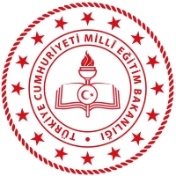 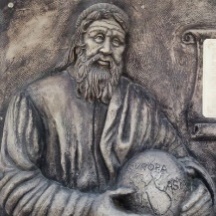 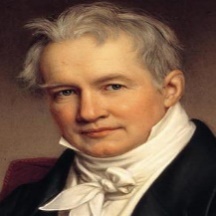 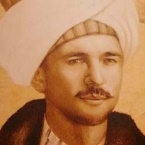 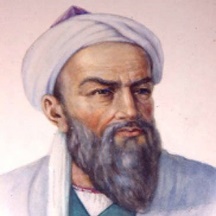 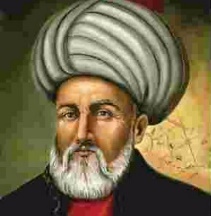 21 Haziran’da gündüz süresi en uzun olan noktaAYerçekiminin en az olduğu noktaCYengeç Dönencesi üzerinde yer alan noktaB21 Aralık’ta güneş ışınlarının dik düştüğü noktaD21 Mart’ta gölge boyu en uzun olan noktalarA-EYıl boyunca gece gündüz eşitliği yaşanan noktaCGüney Kutup Dairesi üzerinde yer alan noktaEI. numaralı noktanın anti meridyeni nedir?70oDII. numaralı nokta kaçıncı saat diliminde yer alır?3.I. noktada yerel saat 11.30 iken II. noktada yerel saat?21.3010) Aşağıdaki olayların coğrafyanın hangi dalına ait olduğunu örnekteki gibi yazınız. (15P)10) Aşağıdaki olayların coğrafyanın hangi dalına ait olduğunu örnekteki gibi yazınız. (15P)OlaylarCoğrafya DalıVan Gölü dünyanın en büyük sodalı gölüdür.HidrografyaKaradeniz Bölgesi’nde ahşap meskenler yaygındır.Yerleşme Coğrafyasıİstanbul’da yaklaşık 15,5 milyon kişi yaşamaktadır.Nüfus CoğrafyasıTürkiye; NATO, BM, OECD, İİT gibi örgütlere üyedir.Siyasi CoğrafyaÇin’de ortaya çıkan koronavirüs tüm dünyaya yayılmıştır.Sağlık CoğrafyasıAdana’da yazlar sıcak ve kurak, kışları ılık ve yağışlı geçer.KlimatolojiAfşin-Elbistan Termik Santrali’nde elektrik üretilmektedir.Enerji CoğrafyasıMersin’de maki ve kızılçam ormanları yaygın olarak görülür.BiyocoğrafyaHaritalarda ölçek; çizgi ve kesir ölçek olmak üzere ikiye ayrılır.KartografyaÜlkemize 2020 yılının ilk 7 ayında 5 milyon 440 bin turist geldi.Turizm CoğrafyasıToros Dağları Alpin Orojenezi ile oluşmuş kıvrım dağlarımızdandır.Jeomorfoloji